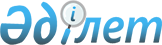 О внесении изменений и дополнений в Указ Президента Республики Казахстан от 31 декабря 2003 года № 1270
					
			Утративший силу
			
			
		
					Указ Президента Республики Казахстан от 18 января 2006 года № 20. Утратил силу Указом Президента Республики Казахстан от 12 августа 2011 года № 139      Сноска. Утратил силу Указом Президента РК от 12.08.2011 № 139.

Подлежит опубликованию в    

"Собрании актов Президента  

и Правительства"                         

 

     ПОСТАНОВЛЯЮ:

      1. Внести в  Указ Президента Республики Казахстан от 31 декабря 2003 года N 1270 "О дальнейшем совершенствовании системы государственного управления Республики Казахстан" (САПП Республики Казахстан, 2004 г., N 50, ст. 640) следующие изменения и дополнения: 

 

        в Положении об Агентстве Республики Казахстан по регулированию и надзору финансового рынка и финансовых организаций, утвержденном названным Указом: 

      дополнить пунктами 4-1, 4-2 следующего содержания: 

      "4-1. Агентство аккумулирует в течение финансового года иные финансовые поступления, связанные с возмещением расходов: 

      1) на основании вступившего в законную силу решения суда; 

      2) связанные с передачей прав и обязанностей Агентству в связи с реорганизацией; 

      3) покрывающие расходы на обучение, организованное Агентством для работников финансовых организаций; 

      4) полученные от работников Агентства в качестве возмещения за транспортное обслуживание, междугородние и международные переговоры неслужебного характера; 

      5) иные финансовые поступления, связанные с возмещением расходов. 

      4-2. По результатам финансового года в сроки, согласованные с Национальным Банком, на основании решения Председателя Агентства либо лица, его замещающего, финансовые поступления, предусмотренные пунктом 4-1 настоящего Положения, перечисляются в бюджет Национального Банка."; 

 

        в пункте 9 цифры "480091" заменить цифрами "050000"; 

 

        в пункте 15: 

      в подпункте 8) слова "и разрешений" исключить; 

 

        подпункт 11) исключить; 

 

        подпункт 15) изложить в следующей редакции: 

      "15) устанавливает порядок проведения аттестации физических лиц для работы на рынке ценных бумаг и выдачи квалификационных свидетельств, а также приостановления действия или отзыва квалификационных свидетельств;"; 

 

        подпункты 17) и 19) исключить; 

 

        в подпункте 33) слова "и организаций, осуществляющих деятельность по подготовке специалистов для работы на рынке ценных бумаг" исключить; 

 

        подпункт 35) исключить; 

 

        абзацы второй и третий пункта 17 изложить в следующей редакции: 

      "Правление Агентства состоит из семи человек. 

      В состав Правления Агентства входят Председатель Агентства и должностные лица Агентства, по одному представителю от Президента Республики Казахстан и Национального Банка, два представителя от Правительства Республики Казахстан."; 

 

        в пункте 18: 

      подпункт 4) изложить в следующей редакции: 

      "4) установление порядка выдачи лицензий на осуществление профессиональной деятельности на финансовом рынке, приостановления, возобновления их действия, отзыва, а также принятие решений о приостановлении, возобновлении действия и отзыве данных лицензий;"; 

 

        дополнить подпунктом 4-1) следующего содержания: 

      "4-1) установление порядка выдачи лицензий на право осуществления деятельности кредитных бюро, приостановления, возобновления их действия, а также принятие решений о приостановлении, возобновлении действия данных лицензий;"; 

 

        пункт 21 дополнить подпунктом 13-1) следующего содержания: 

      "13-1) принимает решения о выдаче лицензий на осуществление профессиональной деятельности на финансовом рынке, лицензий на право осуществления деятельности кредитных бюро;". 

 

      2. Настоящий Указ вводится в действие со дня его подписания, за исключением абзаца четырнадцатого пункта 1, который вводится в действие с 1 января 2006 года.       Президент 

 Республики Казахстан 
					© 2012. РГП на ПХВ «Институт законодательства и правовой информации Республики Казахстан» Министерства юстиции Республики Казахстан
				